		For Immediate ReleaseDecember 14, 2021James G. Davis Construction Corporation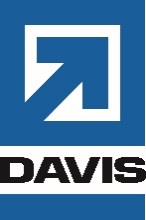 Patrick Mahoney, Marketing Communications Coordinator pmahoney@davisconstruction.com | 240 372 4958 | twitter @DAVISbuilds DAVIS CONSTRUCTION ANNOUNCES EXPANSION TO PHILADELPHIA General Contractor Extends Footprint North of Metropolitan DC Area 
Rockville, MD and Philadelphia, PA (December 14, 2021) – James G. Davis Construction Corporation (DAVIS) announced their expansion to the Philadelphia area. As a nationally and locally ranked construction pioneer, DAVIS will bring their integrated and comprehensive approach to construction to a new geographic market, diversifying their project portfolio and developing new business opportunities. Projects are currently underway, including a 150,000-SF interior build-out for the U.S. Environmental Protection Agency. DAVIS will occupy the new office in the Bourse Building at 111 South Independence Mall East. This location, across from the Liberty Bell in Center City, puts DAVIS in a convenient and exciting position, immersed within the downtown Philadelphia business district.

Greg Jasiota is re-joining DAVIS as Vice President and will be leading the efforts to build DAVIS’ presence in the Philadelphia area in close collaboration with DAVIS leadership. A Pennsylvania native, Jasiota has established his career delivering successful projects, including multiple complex facilities for a world-renowned healthcare provider in Pittsburgh. Project Manager Corey Katzmann and Superintendent Tyler Dunning will also be based in Philadelphia, forging relationships and managing key projects. “I’m thrilled to be back with DAVIS and part of this expansion into my home state. We’re ready to bring our comprehensive construction approach to the historic city of Philadelphia,” Jasiota said.

DAVIS has developed a culture of success for all, building $1 billion worth of construction a year across multiple industries, including commercial office, government, multi-family residential, healthcare, life science, and interiors. DAVIS’ in-house preconstruction expertise and schedule-centric project management have been keys to that success, and the thriving Philadelphia market represents an important opportunity for growth. “At DAVIS, we’re always thinking towards the future and pushing ourselves to redefine the construction experience. Philadelphia is a perfect place for us to continue to innovate, build strong relationships, and drive the industry forward,” said Jim Davis, President and CEO of DAVIS.ABOUT DAVIS Founded in 1966, DAVIS Construction serves the Washington and Philadelphia regions, building one billion dollars’ worth of construction a year; including some of the region’s most complex and notable projects, across 10 diverse market sectors. Consistently ranked as an industry leader both nationally and locally, DAVIS has been recognized for 15 consecutive years as one of the area’s Best Places to Work by the Washington Business Journal. For more information, please visit davisconstruction.com or follow us @DAVISbuilds. 